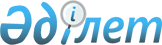 2021 - 2023 жылдарға арналған аудандық бюджет туралыМаңғыстау облысы Түпқараған аудандық мәслихатының 2021 жылғы 6 қаңтардағы № 51/372 шешімі. Маңғыстау облысы Әділет департаментінде 2021 жылғы 8 қаңтарда № 4413 болып тіркелді.
      Қазақстан Республикасының 2008 жылғы 4 желтоқсандағы Бюджет кодексіне, Қазақстан Республикасының 2001 жылғы 23 қаңтардағы "Қазақстан Республикасындағы жергілікті мемлекеттік басқару және өзін - өзі басқару туралы" Заңына және Маңғыстау облыстық мәслихатының 2020 жылғы 11 желтоқсандағы № 39/462 "2021-2023 жылдарға арналған облыстық бюджет туралы" шешіміне (нормативтік құқықтық актілерді мемлекеттік тіркеу Тізілімінде № 4399 болып тіркелген) сәйкес, Түпқараған аудандық мәслихаты ШЕШІМ ҚАБЫЛДАДЫҚ:
      1. 2021-2023 жылдарға арналған аудандық бюджет тиісінше осы шешімнің 1, 2 және 3 қосымшаларына сәйкес, оның ішінде 2021 жылға келесідей көлемдерде бекітілсін:
      1) кірістер – 9 407 515,6 мың теңге, оның ішінде:
      салықтық түсімдер – 5 226 165,5 мың теңге;
      салықтық емес түсімдер – 194 109,7 мың теңге;
      негізгі капиталды сатудан түсетін түсімдер – 289 969,8 мың теңге;
      трансферттер түсімдері – 3 697 270,6 мың теңге;
      2) шығындар – 9 644 211,4 мың теңге;
      3) таза бюджеттік кредиттеу – 47 594,0 мың теңге, оның ішінде:
      бюджеттік кредиттер – 70 008,0 мың теңге;
      бюджеттік кредиттерді өтеу – 22 414,0 мың теңге;
      4) қаржы активтерімен операциялар бойынша сальдо - 0 теңге, оның ішінде:
      қаржы активтерін сатып алу - 0 теңге;
      мемлекеттің қаржы активтерін сатудан түсетін түсімдер - 0 теңге;
      5) бюджет тапшылығы (профициті) – - 284 289,8 мың теңге;
      6) бюджет тапшылығын қаржыландыру(профицитін пайдалану) – 284 289,8 мың теңге;
      қарыздар түсімі – 70 008,0 мың теңге;
      қарыздарды өтеу – 22 414,0 мың теңге;
      бюджет қаражатының пайдаланылатын қалдықтары – 236 695,8 мың теңге;
      Ескерту. 1- тармақ жаңа редакцияда - Маңғыстау облысы Түпқараған аудандық мәслихатының 22.12.2021 № 9/64 (01.01.2021 бастап қолданысқа енгізіледі) шешімімен.


      2. Аудандық бюджетте кірістерді бөлу нормативтері келесідей мөлшерлерде белгіленгені ескерілсін:
      1) ірі кәсіпкерлік субъектілерінен және мұнай секторы ұйымдарынан түсетін түсімдерді қоспағанда, заңды тұлғалардан алынатын корпоративтік табыс салығы - 20 пайыз;
      2) төлем көзiнен салық салынатын табыстардан ұсталатын жеке табыс салығы – 20 пайыз;
      3) төлем көзiнен салық салынбайтын табыстардан ұсталатын жеке табыс салығы - 100 пайыз;
      4) төлем көзiнен салық салынбайтын шетелдiк азаматтар табыстарынан ұсталатын жеке табыс салығы – 100 пайыз;
      5) әлеуметтік салық – 20 пайыз.
      3. Аудан әкімдігінің резерві 20 000,0 мың теңге сомасында бекітілсін.
      4. 2021 жылға арналған аудандық бюджеттен аудандық маңызы бар қаланың, ауылдардың, ауылдық округтің бюджеттеріне 1 513 398,0 мың теңге сомасында субвенция бөлінгені ескерілсін, оның ішінде:
      Форт-Шевченко қаласы - 761 872,0 мың теңге;
      Ақшұқыр ауылы – 269 608,0 мың теңге;
      Баутино ауылы – 78 690,0 мың теңге;
      Сайын Шапағатов ауылдық округі – 256 903,0 мың теңге;
      Таушық ауылы – 76 286,0 мың теңге;
      Қызылөзен ауылы – 70 039,0 мың теңге.
      5. "Түпқараған аудандық мәслихатының аппараты" мемлекеттік мекемесі (бас маман заңгер Ә.Нәдірқожақызы) осы шешімнің әділет органдарында мемлекеттік тіркелуін, Түпқараған аудандық мәслихатының интернет-ресурсында орналастырылуын қамтамасыз етсін.
      6. Осы шешімнің орындалуын бақылау Түпқараған аудандық мәслихатының бюджет мәселелері жөніндегі тұрақты комиссиясына (комиссия төрағасы Озғамбаев К.) жүктелсін.
      7. Осы шешім 2021 жылдың 1 қаңтарынан бастап қолданысқа енгізіледі. 2021 жылға арналған аудандық бюджет
      Ескерту. 1- қосымша жаңа редакцияда - Маңғыстау облысы Түпқараған аудандық мәслихатының 22.12.2021 № 9/64 (01.01.2021 бастап қолданысқа енгізіледі) шешімімен. 2022 жылға арналған аудандық бюджет 2023 жылға арналған аудандық бюджет
					© 2012. Қазақстан Республикасы Әділет министрлігінің «Қазақстан Республикасының Заңнама және құқықтық ақпарат институты» ШЖҚ РМК
				
      Сессия төрағасы 

Д.Садыков

      Түпқараған аудандық мәслихатының хатшысы 

А.Досанова
Түпқараған аудандық мәслихатының 2021 жылғы 6 қаңтардағы№ 51/372 шешімі1 қосымша 
Санаты
Сыныбы
Кіші  сыныбы
Атауы
Сомасы,мың теңге
 1.  Кірістер
9 407 515,6
1
Салықтық түсiмдер
5 226 165,5
01
Табыс салығы
717 270,7
1
Корпоративтік табыс салығы
306 471,0
2
Жеке  табыс салығы
410 799,7
03
Әлеуметтiк салық
221 224,0
1
Әлеуметтiк салық
221 224,0
04
Меншiкке салынатын салықтар
4 103 924,8
1
Мүлiкке салынатын салықтар
4 007 354,5
3
Жер салығы
26 861,9
4
Көлiк кұралдарына салынатын салық
69 270,4
5
Бiрыңғай жер салығы
438,0
05
Тауарларға, жұмыстарға және қызметтерге салынатын iшкi салықтар
177 857,0
2
Акциздер
2 929,0
3
Табиғи және басқа да ресурстарды пайдаланғаны үшiн түсетiн түсiмдер
162 254,0
4
Кәсiпкерлiк және кәсiби қызметтi жүргiзгенi үшiн алынатын алымдар
12 674,0
08
Заңдық маңызы бар әрекеттерді жасағаны және (немесе) оған уәкілеттігі бар мемлекеттік органдар немесе лауазымды адамдар құжаттар бергені үшін алынатын міндетті төлемдер
5 889,0
1
Мемлекеттiк баж
5 889,0
2
Салықтық емес  түсiмдер
194 109,7
01
Мемлекеттік меншіктен түсетін кірістер
185 214,6
1
Мемлекеттік кәсіпорындардың таза кірісі бөлігінің түсімдері
22,6
5
Мемлекет меншігіндегі мүлікті жалға беруден түсетін кірістер
8 379,0
7
Мемлекеттік бюджеттен берілген кредиттер бойынша сыйақылар
176 813,0
03
Мемлекеттік бюджеттен қаржыландырылатын мемлекеттік мекемелер ұйымдастыратын мемлекеттік сатып алуды өткізуден түсетін ақша түсімдері 
26,1
1
Мемлекеттік бюджеттен қаржыландырылатын мемлекеттік мекемелер ұйымдастыратын мемлекеттік сатып алуды өткізуден түсетін ақша түсімдері 
26,1
04
Мемлекеттік бюджеттен қаржыландырылатын, сондай-ақ Қазақстан Республикасы Ұлттық Банкінің бюджетінен (шығыстар сметасынан) ұсталатын және қаржыландырылатын мемлекеттік мекемелер салатын айыппұлдар, өсімпұлдар, санкциялар, өндіріп алулар
738,0
1
Мұнай секторы ұйымдарынан және Жәбірленушілерге өтемақы қорына түсетін түсімдерді қоспағанда, мемлекеттік бюджеттен қаржыландырылатын, сондай-ақ Қазақстан Республикасы Ұлттық Банкінің бюджетінен (шығыстар сметасынан) ұсталатын және қаржыландырылатын мемлекеттік мекемелер салатын айыппұлдар, өсімпұлдар, санкциялар, өндіріп алулар
738,0
06
Басқа да салықтық емес түсiмдер 
8 131,0
1
Басқа да салықтық емес түсiмдер 
8 131,0
3
Негізгі капиталды сатудан түсетін түсімдер
289 969,8
01
Мемлекеттік мекемелерге бекітілген мемлекеттік мүлікті сату
20 000,0
1
Мемлекеттік мекемелерге бекітілген мемлекеттік мүлікті сату
20 000,0
03
Жердi және материалдық емес активтердi сату
269 969,8
1
Жерді сату
217 439,8
2
Материалдық емес активтерді сату
52 530,0
4
Трансферттердiң түсiмдерi
3 697 270,6
01
Төмен тұрған мемлекеттік басқару органдарынан трансферттер 
6,6
3
Аудандық маңызы бар қалалардың, ауылдардың, кенттердің, ауылдық округтардың бюджеттерінен трансферттер
6,6
02
Мемлекеттiк басқарудың жоғары тұрған органдарынан түсетiн трансферттер
3 697 264,0
2
Облыстық бюджеттен түсетiн трансферттер
3 697 264,0
Функционалдық топ
Бюджеттік бағдарламалардың әкімшісі
Бағдарлама
Атауы
Сомасы, мың теңге
2. Шығындар
9 644 211,4
01
Жалпы сипаттағы мемлекеттiк  қызметтер
717 795,9
112
Аудан (облыстық маңызы бар қала) мәслихатының аппараты
33 352,0
001
Аудан (облыстық маңызы бар қала) мәслихатының қызметін қамтамасыз ету жөніндегі қызметтер
33 352,0
122
Аудан (облыстық маңызы бар қала) әкімінің аппараты
201 546,8
001
Аудан (облыстық маңызы бар қала) әкімінің қызметін қамтамасыз ету жөніндегі қызметтер
198 936,2
003
Мемлекеттік органның күрделі шығыстары
2 610,6
459
Ауданның (облыстық маңызы бар қаланың) экономика және қаржы бөлімі
2 123,9
003
Салық салу мақсатында мүлікті бағалауды жүргізу
823,9
010
Жекешелендіру, коммуналдық меншікті басқару, жекешелендіруден кейінгі қызмет және осыған байланысты дауларды реттеу
1 300,0
458
Ауданның (облыстық маңызы бар қаланың) тұрғын үй-коммуналдық шаруашылығы, жолаушылар көлігі және автомобиль жолдары бөлімі
110 372,3
001
Жергілікті деңгейде тұрғын үй-коммуналдық шаруашылығы, жолаушылар көлігі және автомобиль жолдары саласындағы мемлекеттік саясатты іске асыру жөніндегі қызметтер
85 581,4
013
Мемлекеттік органның күрделі шығыстары
15 714,9
067
Ведомстволық бағыныстағы мемлекеттік мекемелер мен ұйымдардың күрделі шығыстары
9 076,0
459
Ауданның (облыстық маңызы бар қаланың) экономика және қаржы бөлімі
251 683,5
001
Ауданның (облыстық маңызы бар қаланың) экономикалық саясаттын қалыптастыру мен дамыту, мемлекеттік жоспарлау, бюджеттік атқару және коммуналдық меншігін басқару саласындағы мемлекеттік саясатты іске асыру жөніндегі қызметтер
62 608,2
113
Төменгі тұрған бюджеттерге берілетін нысаналы ағымдағы трансферттер
189 075,3
486
Ауданның (облыстық маңызы бар қаланың) жер қатынастары, сәулет және қала құрылысы бөлімі
55 583,0
001
Жергілікті деңгейде жер қатынастары, сәулет және қала құрылысын реттеу саласындағы мемлекеттік саясатты іске асыру жөніндегі қызметтер
55 583,0
494
Ауданның (облыстық маңызы бар қаланың) кәсіпкерлік және өнеркәсіп бөлімі
19 975,4
001
Жергілікті деңгейде кәсіпкерлікті және өнеркәсіпті дамыту саласындағы мемлекеттік саясатты іске асыру жөніндегі қызметтер
19 975,4
801
Ауданның (облыстық маңызы бар қаланың) жұмыспен қамту, әлеуметтік бағдарламалар және азаматтық хал актілерін тіркеу бөлімі
43 159,0
001
Жергілікті деңгейде жұмыспен қамту, әлеуметтік бағдарламалар және азаматтық хал актілерін тіркеу саласындағы мемлекеттік саясатты іске асыру жөніндегі қызметтер
43 159,0
02
Қорғаныс
17 845,0
122
Аудан (облыстық маңызы бар қала) әкімінің аппараты
17 845,0
005
Жалпыға бірдей әскери міндетті атқару шеңберіндегі іс-шаралар
17 845,0
03
Қоғамдық тәртіп, қауіпсіздік, құқықтық, сот, қылмыстық-атқару қызметі
9 916,8
458
Ауданның (облыстық маңызы бар қаланың) тұрғын үй-коммуналдық шаруашылығы, жолаушылар көлігі және автомобиль жолдары бөлімі
9 916,8
021
Елдi мекендерде жол қозғалысы қауiпсiздiгін қамтамасыз ету
9 916,8
06
Әлеуметтiк көмек және әлеуметтiк қамсыздандыру
403 061,8
801
Ауданның (облыстық маңызы бар қаланың) жұмыспен қамту, әлеуметтік бағдарламалар және азаматтық хал актілерін тіркеу бөлімі
400 181,8
010
Мемлекеттік атаулы әлеуметтік көмек
107 601,0
004
Жұмыспен қамту бағдарламасы
40 490,3
006
Ауылдық жерлерде тұратын денсаулық сақтау, білім беру, әлеуметтік қамтамасыз ету, мәдениет, спорт және ветеринар мамандарына отын сатып алуға Қазақстан Республикасының заңнамасына сәйкес әлеуметтік көмек көрсету
0
007
Тұрғын үйге көмек көрсету
0
009
Үйден тәрбиеленіп оқытылатын мүгедек балаларды материалдық қамтамасыз ету
3 019,2
011
Жергілікті өкілетті органдардың шешімі бойынша мұқтаж азаматтардың жекелеген топтарына әлеуметтік көмек
147 552,8
050
Қазақстан Республикасында мүгедектердің құқықтарын қамтамасыз етуге  және өмір сүру сапасын жақсарту
25 043,0
017
Оңалтудың жеке бағдарламасына сәйкес мұқтаж мүгедектердi мiндеттi гигиеналық құралдармен қамтамасыз ету, қозғалуға қиындығы бар бірінші топтағы мүгедектерге жеке көмекшінің және есту бойынша мүгедектерге қолмен көрсететiн тіл маманының қызметтерін ұсыну 
47 430,0
018
Жәрдемақыларды және басқа да әлеуметтік төлемдерді есептеу, төлеу мен жеткізу бойынша қызметтерге ақы төлеу
500,0
023
Жұмыспен қамту орталықтарының қызметін қамтамасыз ету
28 545,5
458
Ауданның (облыстық маңызы бар қаланың) тұрғын үй-коммуналдық шаруашылығы, жолаушылар көлігі және автомобиль жолдары бөлімі
2 880,0
094
Әлеуметтік көмек ретінде тұрғын үй сертификаттарын беру
2 880,0
07
Тұрғын үй-коммуналдық шаруашылық
920 937,5
458
Ауданның (облыстық маңызы бар қаланың) тұрғын үй-коммуналдық шаруашылығы, жолаушылар көлігі және автомобиль жолдары бөлімі
126 000,1
004
Азаматтардың жекелеген санаттарын тұрғын үймен қамтамасыз ету
126 000,0
033
Инженерлік-коммуникациялық инфрақұрылымды жобалау, дамыту және (немесе) жайластыру
0,1
012
Сумен жабдықтау және су бұру жүйесінің жұмыс істеуі
0
467
Ауданның (облыстық маңызы бар қаланың) құрылыс бөлімі
794 937,4
003
Коммуналдық тұрғын үй қорының тұрғын үйін жобалау және (немесе) салу, реконструкциялау
535 260,3
004
Инженерлік-коммуникациялық инфрақұрылымды жобалау, дамыту және (немесе) жайластыру
197 075,8
005
Коммуналдық  шаруашылығын дамыту
100,0
006
Сумен жабдықтау және су бұру жүйесін дамыту
27 000,0
058
Елді мекендердегі сумен жабдықтау және су бұру жүйелерін дамыту
35 501,3
08
Мәдениет, спорт, туризм және ақпараттық кеңістiк
211 190,9
467
Ауданның (облыстық маңызы бар қаланың) құрылыс бөлімі
100,0
011
Мәдениет объектілерін дамыту
100,0
023
Туризм объектілерін дамыту
0
802
Ауданның (облыстық маңызы бар қаланың) мәдениет, дене шынықтыру және спорт бөлімі
64 719,0
005
Мәдени-демалыс жұмысын қолдау
64 719,0
467
Ауданның (облыстық маңызы бар қаланың) құрылыс бөлімі
4 752,5
008
Спорт объектілерін дамыту
4 752,5
802
Ауданның (облыстық маңызы бар қаланың) мәдениет, дене шынықтыру және спорт бөлімі
7 823,0
007
Аудандық (облыстық маңызы бар қалалық) деңгейде спорттық жарыстар өткiзу
3 816,0
008
Әртүрлi спорт түрлерi бойынша аудан (облыстық маңызы бар қала) құрама командаларының мүшелерiн дайындау және олардың облыстық спорт жарыстарына қатысуы
4 007,0
470
Аудандық (облыстық маңызы бар қаланың) ішкі саясат және тілдерді дамыту бөлімі
61 901,0
001
Жергiлiктi деңгейде ақпарат, мемлекеттілікті нығайту және азаматтардың әлеуметтік оптимизімін қалыптастыру саласындағы мемлекеттік саясатты іске асыру жөніндегі қызметтер
34 051,0
004
Жастар саясаты саласында іс-шараларды іске асыру
23 850,0
005
Мемлекеттік ақпараттық саясат жүргізу жөніндегі қызметтер
4 000,0
802
Ауданның (облыстық маңызы бар қаланың) мәдениет, дене шынықтыру және спорт бөлімі
71 895,4
001
Жергілікті деңгейде мәдениет, дене шынықтыру және спорт саласында мемлекеттік саясатты іске асыру жөніндегі қызметтер
25 036,0
004
Аудандық (қалалық) кiтапханалардың жұмыс iстеуi
46 859,4
10
Ауыл, су, орман, балық шаруашылығы, ерекше қорғалатын табиғи аумақтар, қоршаған ортаны және жануарлар дүниесін қорғау, жер қатынастары
46 867,8
459
Ауданның (облыстық маңызы бар қаланың) экономика және қаржы бөлімі
19 949,8
099
Мамандарға әлеуметтік қолдау көрсету жөніндегі шараларды іске асыру
19 949,8
462
Ауданның (облыстық маңызы бар қаланың) ауыл шаруашылығы бөлімі
26 918,0
001
Жергілікті деңгейде ауыл шаруашылығы саласындағы мемлекеттік саясатты іске асыру жөніндегі қызметтер
26 918,0
11
Өнеркәсіп, сәулет, қала құрылысы және құрылыс қызметі
39 006,4
467
Ауданның (облыстық маңызы бар қаланың) құрылыс бөлімі
39 006,4
001
Жергілікті деңгейде құрылыс саласындағы мемлекеттік саясатты іске асыру жөніндегі қызметтер
39 006,4
12
Көлiк және коммуникация
1 040 019,0
458
Ауданның (облыстық маңызы бар қаланың) тұрғын үй-коммуналдық шаруашылығы, жолаушылар көлігі және автомобиль жолдары бөлімі
1 040 019,0
022
Көлік инфрақұрылымын дамыту
1 033 219,0
023
Автомобиль жолдарының жұмыс істеуін қамтамасыз ету
6 800,0
13
Басқалар
1 818 844,0
459
Ауданның (облыстық маңызы бар қаланың) экономика және қаржы бөлімі
0
012
Ауданның (облыстық маңызы бар қаланың) жергілікті атқарушы органының резерві
0
467
Ауданның (облыстық маңызы бар қаланың) құрылыс бөлімі
470 453,0
079
"Ауыл-Ел бесігі" жобасы шеңберінде ауылдық елді мекендердегі әлеуметтік және инженерлік инфрақұрылымдарды дамыту
470 453,0
458
Ауданның (облыстық маңызы бар қаланың ) тұрғын үй-коммуналдық шаруашылығы, жолаушылар көлігі және автомобиль жолдары бөлімі
1 348 391,0
062
"Ауыл-Ел бесігі" жобасы шеңберінде ауылдық елді мекендердегі әлеуметтік және инженерлік инфрақұрылым бойынша іс-шараларды іске асыру
725 903,0
064
"Ауыл-Ел бесігі" жобасы шеңберінде ауылдық елді мекендердегі әлеуметтік және инженерлік инфрақұрылымдарды дамыту
622 488,0
14
Борышқа қызмет көрсету
176 813,0
459
Ауданның (облыстық маңызы бар қаланың) экономика және қаржы бөлімі
176 813,0
021
Жергілікті атқарушы органдардың облыстық бюджеттен қарыздар бойынша сыйақылар мен өзге де төлемдерді төлеу бойынша борышына қызмет көрсету
176 813,0
15
Трансферттер
4 241 666,4
459
Ауданның (облыстық маңызы бар қаланың) экономика және қаржы бөлімі
4 241 666,4
006
Пайдаланылмаған (толық пайдаланылмаған) нысаналы трансферттерді қайтару
890,7
024
Заңнаманы өзгертуге байланысты жоғары тұрған бюджеттің шығындарын өтеуге төменгі тұрған бюджеттен ағымдағы нысаналы трансферттер
3 356 884,4
038
Субвенциялар
883 891,3
3. Таза бюджеттік кредиттеу
47 594,0
Бюджеттік кредиттер
70 008,0
10
Ауыл, су, орман, балық шаруашылығы, ерекше қорғалатын табиғи аумақтар, қоршаған ортаны және жануарлар дүниесін қорғау, жер қатынастары
70 008,0
459
Ауданның (облыстық маңызы бар қаланың) экономика және қаржы бөлімі
70 008,0
018
Мамандарды әлеуметтік қолдау шараларын іске асыру үшін бюджеттік кредиттер
70 008,0
5
Бюджеттік кредиттерді өтеу
22 414,0
01
Бюджеттік кредиттерді өтеу
22 414,0
1
Мемлекеттік бюджеттен берілген бюджеттік кредиттерді өтеу
22 414,0
4. Қаржы активтерімен операциялар бойынша сальдо
0
4
Қаржы активтерін сатып алу
0
6
Мемлекеттік қаржы активтерін сатудан түсетін түсімдер
0
5. Бюджет тапшылығы (профициті)
- 284 289,8
6.Бюджеттапшылығын қаржыландыру (профицитін пайдалану)
284 289,8
7
Қарыздар түсімдері
70 008,0
01
Мемлекеттік ішкі қарыздар
70 008,0
2
Қарыз алу келісім-шарттары
70 008,0
16
Қарыздарды өтеу
22 414,0
459
Ауданның (облыстық маңызы бар қаланың) экономика және қаржы бөлімі
22 414,0
005
Жергілікті атқарушы органның жоғары тұрған бюджет алдындағы борышын өтеу
22 414,0
8
Бюджет қаражатының пайдаланылатын қалдықтары
236 695,8
01
Бюджет қаражаты қалдықтары
236 695,8
1
Бюджет қаражатының бос  қалдықтары
236 695,8Түпқараған аудандық мәслихатының 2021 жылғы 6 қаңтардағы№ 51/372 шешімі2 қосымша 
Санаты
Сыныбы
Сыныбы
Кіші сыныбы
Кіші сыныбы
Атауы
Атауы
Сомасы, мың теңге
Сомасы, мың теңге
1. Кірістер
1. Кірістер
5 498 152,0
5 498 152,0
1
Салықтық түсiмдер
Салықтық түсiмдер
5 020 451,0
5 020 451,0
01
01
Табыс салығы 
Табыс салығы 
452 031,0
452 031,0
1
1
Корпоративтік табыс салығы
Корпоративтік табыс салығы
178 400,0
178 400,0
2
2
Жеке табыс салығы
Жеке табыс салығы
273 631,0
273 631,0
03
03
Әлеуметтiк салық
Әлеуметтiк салық
159 746,0
159 746,0
1
1
Әлеуметтiк салық
Әлеуметтiк салық
159 746,0
159 746,0
04
04
Меншiкке салынатын салықтар
Меншiкке салынатын салықтар
4 217 436,0
4 217 436,0
1
1
Мүлiкке салынатын салықтар
Мүлiкке салынатын салықтар
4 083 660,0
4 083 660,0
3
3
Жер салығы
Жер салығы
64 538,0
64 538,0
4
4
Көлiк кұралдарына салынатын салық
Көлiк кұралдарына салынатын салық
68 408,0
68 408,0
5
5
Бiрыңғай жер салығы
Бiрыңғай жер салығы
830,0
830,0
05
05
Тауарларға, жұмыстарға және қызметтерге салынатын iшкi салықтар
Тауарларға, жұмыстарға және қызметтерге салынатын iшкi салықтар
181 293,0
181 293,0
2
2
Акциздер
Акциздер
2 964,0
2 964,0
3
3
Табиғи және басқа да ресурстарды пайдаланғаны үшiн түсетiн түсiмдер
Табиғи және басқа да ресурстарды пайдаланғаны үшiн түсетiн түсiмдер
164 345,0
164 345,0
4
4
Кәсiпкерлiк және кәсiби қызметтi жүргiзгенi үшiн алынатын алымдар
Кәсiпкерлiк және кәсiби қызметтi жүргiзгенi үшiн алынатын алымдар
13 655,0
13 655,0
5
5
Ойын бизнесіне салық
Ойын бизнесіне салық
329,0
329,0
08
08
Заңдық маңызы бар әрекеттерді жасағаны және (немесе) оған уәкілеттігі бар мемлекеттік органдар немесе лауазымды адамдар құжаттар бергені үшін алынатын міндетті төлемдер
Заңдық маңызы бар әрекеттерді жасағаны және (немесе) оған уәкілеттігі бар мемлекеттік органдар немесе лауазымды адамдар құжаттар бергені үшін алынатын міндетті төлемдер
9 945,0
9 945,0
1
1
Мемлекеттiк баж
Мемлекеттiк баж
9 945,0
9 945,0
2
Салықтық емес түсiмдер
Салықтық емес түсiмдер
188 142,0
188 142,0
01
01
Мемлекеттік меншіктен түсетін кірістер
Мемлекеттік меншіктен түсетін кірістер
188 142,0
188 142,0
1
1
Мемлекеттік кәсіпорындардың таза кірісі бөлігінің түсімдері 
Мемлекеттік кәсіпорындардың таза кірісі бөлігінің түсімдері 
1 726,0
1 726,0
5
5
Мемлекет меншігіндегі мүлікті жалға беруден түсетін кірістер
Мемлекет меншігіндегі мүлікті жалға беруден түсетін кірістер
11 260,0
11 260,0
7
7
Мемлекеттік бюджеттен берілген кредиттер бойынша сыйақылар
Мемлекеттік бюджеттен берілген кредиттер бойынша сыйақылар
175 156,0
175 156,0
3
Негізгі капиталды сатудан түсетін түсімдер
Негізгі капиталды сатудан түсетін түсімдер
134 141,0
134 141,0
01
01
Мемлекеттік мекемелерге бекітілген мемлекеттік мүлікті сату
Мемлекеттік мекемелерге бекітілген мемлекеттік мүлікті сату
4 900,0
4 900,0
1
1
Мемлекеттік мекемелерге бекітілген мемлекеттік мүлікті сату
Мемлекеттік мекемелерге бекітілген мемлекеттік мүлікті сату
4 900,0
4 900,0
03
03
Жердi және материалдық емес активтердi сату
Жердi және материалдық емес активтердi сату
129 241,0
129 241,0
1
1
Жерді сату
Жерді сату
120 054,0
120 054,0
2
2
Материалдық емес активтерді сату
Материалдық емес активтерді сату
9 187,0
9 187,0
4
Трансферттердiң түсiмдерi
Трансферттердiң түсiмдерi
155 418,0
155 418,0
02
02
Мемлекеттiк басқарудың жоғары тұрған органдарынан түсетiн трансферттер
Мемлекеттiк басқарудың жоғары тұрған органдарынан түсетiн трансферттер
155 418,0
155 418,0
2
2
Облыстық бюджеттен түсетiн трансферттер
Облыстық бюджеттен түсетiн трансферттер
155 418,0
155 418,0
Функционалдық топ
Функционалдық топ
Бюджеттік бағдарламалардың әкімшісі
Бюджеттік бағдарламалардың әкімшісі
Бағдарлама
Бағдарлама
Атауы
Атауы
Сомасы, мың теңге
2. Шығындар
2. Шығындар
5 498 152,0
01
01
Жалпы сипаттағы мемлекеттiк қызметтер
Жалпы сипаттағы мемлекеттiк қызметтер
603 584,0
112
112
Аудан (облыстық маңызы бар қала) мәслихатының аппараты
Аудан (облыстық маңызы бар қала) мәслихатының аппараты
25 211,0
001
001
Аудан (облыстық маңызы бар қала) мәслихатының қызметін қамтамасыз ету жөніндегі қызметтер
Аудан (облыстық маңызы бар қала) мәслихатының қызметін қамтамасыз ету жөніндегі қызметтер
25 211,0
122
122
Аудан (облыстық маңызы бар қала) әкімінің аппараты
Аудан (облыстық маңызы бар қала) әкімінің аппараты
166 995,0
001
001
Аудан (облыстық маңызы бар қала) әкімінің қызметін қамтамасыз ету жөніндегі қызметтер
Аудан (облыстық маңызы бар қала) әкімінің қызметін қамтамасыз ету жөніндегі қызметтер
166 995,0
458
458
Ауданның (облыстық маңызы бар қаланың) тұрғын үй-коммуналдық шаруашылығы, жолаушылар көлігі және автомобиль жолдары бөлімі
Ауданның (облыстық маңызы бар қаланың) тұрғын үй-коммуналдық шаруашылығы, жолаушылар көлігі және автомобиль жолдары бөлімі
73 203,0
001
001
Жергілікті деңгейде тұрғын үй-коммуналдық шаруашылығы, жолаушылар көлігі және автомобиль жолдары саласындағы мемлекеттік саясатты іске асыру жөніндегі қызметтер
Жергілікті деңгейде тұрғын үй-коммуналдық шаруашылығы, жолаушылар көлігі және автомобиль жолдары саласындағы мемлекеттік саясатты іске асыру жөніндегі қызметтер
73 203,0
459
459
Ауданның (облыстық маңызы бар қаланың) экономика және қаржы бөлімі
Ауданның (облыстық маңызы бар қаланың) экономика және қаржы бөлімі
222 846,0
001
001
Ауданның (облыстық маңызы бар қаланың) экономикалық саясаттын қалыптастыру мен дамыту, мемлекеттік жоспарлау, бюджеттік атқару және коммуналдық меншігін басқару саласындағы мемлекеттік саясатты іске асыру жөніндегі қызметтер
Ауданның (облыстық маңызы бар қаланың) экономикалық саясаттын қалыптастыру мен дамыту, мемлекеттік жоспарлау, бюджеттік атқару және коммуналдық меншігін басқару саласындағы мемлекеттік саясатты іске асыру жөніндегі қызметтер
67 428,0
113
113
Төменгі тұрған бюджеттерге берілетін нысаналы ағымдағы трансферттер
Төменгі тұрған бюджеттерге берілетін нысаналы ағымдағы трансферттер
155 418,0
486
486
Ауданның (облыстық маңызы бар қаланың) жер қатынастары, сәулет және қала құрылысы бөлімі
Ауданның (облыстық маңызы бар қаланың) жер қатынастары, сәулет және қала құрылысы бөлімі
46 187,0
001
001
Жергілікті деңгейде жер қатынастары, сәулет және қала құрылысын реттеу саласындағы мемлекеттік саясатты іске асыру жөніндегі қызметтер
Жергілікті деңгейде жер қатынастары, сәулет және қала құрылысын реттеу саласындағы мемлекеттік саясатты іске асыру жөніндегі қызметтер
46 187,0
494
494
Ауданның (облыстық маңызы бар қаланың) кәсіпкерлік және өнеркәсіп бөлімі
Ауданның (облыстық маңызы бар қаланың) кәсіпкерлік және өнеркәсіп бөлімі
25 276,0
001
001
Жергілікті деңгейде кәсіпкерлікті және өнеркәсіпті дамыту саласындағы мемлекеттік саясатты іске асыру жөніндегі қызметтер
Жергілікті деңгейде кәсіпкерлікті және өнеркәсіпті дамыту саласындағы мемлекеттік саясатты іске асыру жөніндегі қызметтер
25 276,0
801
801
Ауданның (облыстық маңызы бар қаланың) жұмыспен қамту, әлеуметтік бағдарламалар және азаматтық хал актілерін тіркеу бөлімі
Ауданның (облыстық маңызы бар қаланың) жұмыспен қамту, әлеуметтік бағдарламалар және азаматтық хал актілерін тіркеу бөлімі
43 866,0
001
001
Жергілікті деңгейде жұмыспен қамту, әлеуметтік бағдарламалар және азаматтық хал актілерін тіркеу саласындағы мемлекеттік саясатты іске асыру жөніндегі қызметтер
Жергілікті деңгейде жұмыспен қамту, әлеуметтік бағдарламалар және азаматтық хал актілерін тіркеу саласындағы мемлекеттік саясатты іске асыру жөніндегі қызметтер
43 866,0
02
02
Қорғаныс
Қорғаныс
18 596,0
122
122
Аудан (облыстық маңызы бар қала) әкімінің аппараты
Аудан (облыстық маңызы бар қала) әкімінің аппараты
18 596,0
005
005
Жалпыға бірдей әскери міндетті атқару шеңберіндегі іс-шаралар
Жалпыға бірдей әскери міндетті атқару шеңберіндегі іс-шаралар
18 596,0
03
03
Қоғамдық тәртіп, қауіпсіздік, құқықтық, сот, қылмыстық-атқару қызметі
Қоғамдық тәртіп, қауіпсіздік, құқықтық, сот, қылмыстық-атқару қызметі
6 300,0
458
458
Ауданның (облыстық маңызы бар қаланың) тұрғын үй-коммуналдық шаруашылығы, жолаушылар көлігі және автомобиль жолдары бөлімі
Ауданның (облыстық маңызы бар қаланың) тұрғын үй-коммуналдық шаруашылығы, жолаушылар көлігі және автомобиль жолдары бөлімі
6 300,0
021
021
Елдi мекендерде жол қозғалысы қауiпсiздiгін қамтамасыз ету
Елдi мекендерде жол қозғалысы қауiпсiздiгін қамтамасыз ету
6 300,0
06
06
Әлеуметтiк көмек және әлеуметтiк қамсыздандыру
Әлеуметтiк көмек және әлеуметтiк қамсыздандыру
251 405,0
801
801
Ауданның (облыстық маңызы бар қаланың) жұмыспен қамту, әлеуметтік бағдарламалар және азаматтық хал актілерін тіркеу бөлімі
Ауданның (облыстық маңызы бар қаланың) жұмыспен қамту, әлеуметтік бағдарламалар және азаматтық хал актілерін тіркеу бөлімі
251 405,0
010
010
Мемлекеттік атаулы әлеуметтік көмек
Мемлекеттік атаулы әлеуметтік көмек
9 193,0
004
004
Жұмыспен қамту бағдарламасы
Жұмыспен қамту бағдарламасы
40 165,0
006
006
Ауылдық жерлерде тұратын денсаулық сақтау, білім беру, әлеуметтік қамтамасыз ету, мәдениет, спорт және ветеринар мамандарына отын сатып алуға Қазақстан Республикасының заңнамасына сәйкес әлеуметтік көмек көрсету
Ауылдық жерлерде тұратын денсаулық сақтау, білім беру, әлеуметтік қамтамасыз ету, мәдениет, спорт және ветеринар мамандарына отын сатып алуға Қазақстан Республикасының заңнамасына сәйкес әлеуметтік көмек көрсету
11 435,0
007
007
Тұрғын үйге көмек көрсету
Тұрғын үйге көмек көрсету
82,0
009
009
Үйден тәрбиеленіп оқытылатын мүгедек балаларды материалдық қамтамасыз ету
Үйден тәрбиеленіп оқытылатын мүгедек балаларды материалдық қамтамасыз ету
3 675,0
011
011
Жергілікті өкілетті органдардың шешімі бойынша мұқтаж азаматтардың жекелеген топтарына әлеуметтік көмек
Жергілікті өкілетті органдардың шешімі бойынша мұқтаж азаматтардың жекелеген топтарына әлеуметтік көмек
151 255,0
017
017
Оңалтудың жеке бағдарламасына сәйкес мұқтаж мүгедектердi мiндеттi гигиеналық құралдармен қамтамасыз ету, қозғалуға қиындығы бар бірінші топтағы мүгедектерге жеке көмекшінің және есту бойынша мүгедектерге қолмен көрсететiн тіл маманының қызметтерін ұсыну 
Оңалтудың жеке бағдарламасына сәйкес мұқтаж мүгедектердi мiндеттi гигиеналық құралдармен қамтамасыз ету, қозғалуға қиындығы бар бірінші топтағы мүгедектерге жеке көмекшінің және есту бойынша мүгедектерге қолмен көрсететiн тіл маманының қызметтерін ұсыну 
15 605,0
018
018
Жәрдемақыларды және басқа да әлеуметтік төлемдерді есептеу, төлеу мен жеткізу бойынша қызметтерге ақы төлеу
Жәрдемақыларды және басқа да әлеуметтік төлемдерді есептеу, төлеу мен жеткізу бойынша қызметтерге ақы төлеу
1 260,0
023
023
Жұмыспен қамту орталықтарының қызметін қамтамасыз ету
Жұмыспен қамту орталықтарының қызметін қамтамасыз ету
18 735,0
07
07
Тұрғын үй-коммуналдық шаруашылық
Тұрғын үй-коммуналдық шаруашылық
1 973 561,0
467
467
Ауданның (облыстық маңызы бар қаланың) құрылыс бөлімі
Ауданның (облыстық маңызы бар қаланың) құрылыс бөлімі
1 973 561,0
003
003
Коммуналдық тұрғын үй қорының тұрғын үйін жобалау және (немесе) салу, реконструкциялау
Коммуналдық тұрғын үй қорының тұрғын үйін жобалау және (немесе) салу, реконструкциялау
1 973 561,0
08
08
Мәдениет, спорт, туризм және ақпараттық кеңістiк
Мәдениет, спорт, туризм және ақпараттық кеңістiк
185 635,0
802
802
Ауданның (облыстық маңызы бар қаланың) мәдениет, дене шынықтыру және спорт бөлімі
Ауданның (облыстық маңызы бар қаланың) мәдениет, дене шынықтыру және спорт бөлімі
50 199,0
005
005
Мәдени-демалыс жұмысын қолдау
Мәдени-демалыс жұмысын қолдау
50 199,0
802
802
Ауданның (облыстық маңызы бар қаланың) мәдениет, дене шынықтыру және спорт бөлімі
Ауданның (облыстық маңызы бар қаланың) мәдениет, дене шынықтыру және спорт бөлімі
6 639,0
007
007
Аудандық (облыстық маңызы бар қалалық) деңгейде спорттық жарыстар өткiзу
Аудандық (облыстық маңызы бар қалалық) деңгейде спорттық жарыстар өткiзу
2 432,0
008
008
Әртүрлi спорт түрлерi бойынша аудан (облыстық маңызы бар қала) құрама командаларының мүшелерiн дайындау және олардың облыстық спорт жарыстарына қатысуы
Әртүрлi спорт түрлерi бойынша аудан (облыстық маңызы бар қала) құрама командаларының мүшелерiн дайындау және олардың облыстық спорт жарыстарына қатысуы
4 207,0
470
470
Аудандық (облыстық маңызы бар қаланың) ішкі саясат және тілдерді дамыту бөлімі
Аудандық (облыстық маңызы бар қаланың) ішкі саясат және тілдерді дамыту бөлімі
66 782,0
001
001
Жергiлiктi деңгейде ақпарат, мемлекеттілікті нығайту және азаматтардың әлеуметтік оптимизімін қалыптастыру саласындағы мемлекеттік саясатты іске асыру жөніндегі қызметтер
Жергiлiктi деңгейде ақпарат, мемлекеттілікті нығайту және азаматтардың әлеуметтік оптимизімін қалыптастыру саласындағы мемлекеттік саясатты іске асыру жөніндегі қызметтер
39 567,0
004
004
Жастар саясаты саласында іс-шараларды іске асыру
Жастар саясаты саласында іс-шараларды іске асыру
23 015,0
005
005
Мемлекеттік ақпараттық саясат жүргізу жөніндегі қызметтер
Мемлекеттік ақпараттық саясат жүргізу жөніндегі қызметтер
4 200,0
802
802
Ауданның (облыстық маңызы бар қаланың) мәдениет, дене шынықтыру және спорт бөлімі
Ауданның (облыстық маңызы бар қаланың) мәдениет, дене шынықтыру және спорт бөлімі
62 015,0
001
001
Жергілікті деңгейде мәдениет, дене шынықтыру және спорт саласында мемлекеттік саясатты іске асыру жөніндегі қызметтер
Жергілікті деңгейде мәдениет, дене шынықтыру және спорт саласында мемлекеттік саясатты іске асыру жөніндегі қызметтер
23 990,0
004
004
Аудандық (қалалық) кiтапханалардың жұмыс iстеуi
Аудандық (қалалық) кiтапханалардың жұмыс iстеуi
38 025,0
10
10
Ауыл, су, орман, балық шаруашылығы, ерекше қорғалатын табиғи аумақтар, қоршаған ортаны және жануарлар дүниесін қорғау, жер қатынастары
Ауыл, су, орман, балық шаруашылығы, ерекше қорғалатын табиғи аумақтар, қоршаған ортаны және жануарлар дүниесін қорғау, жер қатынастары
49 911,0
459
459
Ауданның (облыстық маңызы бар қаланың) экономика және қаржы бөлімі
Ауданның (облыстық маңызы бар қаланың) экономика және қаржы бөлімі
22 667,0
099
099
Мамандарға әлеуметтік қолдау көрсету жөніндегі шараларды іске асыру
Мамандарға әлеуметтік қолдау көрсету жөніндегі шараларды іске асыру
22 667,0
462
462
Ауданның (облыстық маңызы бар қаланың) ауыл шаруашылығы бөлімі
Ауданның (облыстық маңызы бар қаланың) ауыл шаруашылығы бөлімі
27 244,0
001
001
Жергілікті деңгейде ауыл шаруашылығы саласындағы мемлекеттік саясатты іске асыру жөніндегі қызметтер
Жергілікті деңгейде ауыл шаруашылығы саласындағы мемлекеттік саясатты іске асыру жөніндегі қызметтер
27 244,0
11
11
Өнеркәсіп, сәулет, қала құрылысы және құрылыс қызметі
Өнеркәсіп, сәулет, қала құрылысы және құрылыс қызметі
30 421,0
467
467
Ауданның (облыстық маңызы бар қаланың) құрылыс бөлімі
Ауданның (облыстық маңызы бар қаланың) құрылыс бөлімі
30 421,0
001
001
Жергілікті деңгейде құрылыс саласындағы мемлекеттік саясатты іске асыру жөніндегі қызметтер
Жергілікті деңгейде құрылыс саласындағы мемлекеттік саясатты іске асыру жөніндегі қызметтер
30 421,0
12
12
Көлiк және коммуникация
Көлiк және коммуникация
49 583,0
458
458
Ауданның (облыстық маңызы бар қаланың) тұрғын үй-коммуналдық шаруашылығы, жолаушылар көлігі және автомобиль жолдары бөлімі
Ауданның (облыстық маңызы бар қаланың) тұрғын үй-коммуналдық шаруашылығы, жолаушылар көлігі және автомобиль жолдары бөлімі
49 583,0
023
023
Автомобиль жолдарының жұмыс істеуін қамтамасыз ету
Автомобиль жолдарының жұмыс істеуін қамтамасыз ету
49 583,0
13
13
Басқалар
Басқалар
25 000,0
459
459
Ауданның (облыстық маңызы бар қаланың) экономика және қаржы бөлімі
Ауданның (облыстық маңызы бар қаланың) экономика және қаржы бөлімі
25 000,0
012
012
Ауданның (облыстық маңызы бар қаланың) жергілікті атқарушы органының резерві
Ауданның (облыстық маңызы бар қаланың) жергілікті атқарушы органының резерві
25 000,0
14
14
Борышқа қызмет көрсету
Борышқа қызмет көрсету
175 158,0
459
459
Ауданның (облыстық маңызы бар қаланың) экономика және қаржы бөлімі
Ауданның (облыстық маңызы бар қаланың) экономика және қаржы бөлімі
175 158,0
021
021
Жергілікті атқарушы органдардың облыстық бюджеттен қарыздар бойынша сыйақылар мен өзге де төлемдерді төлеу бойынша борышына қызмет көрсету
Жергілікті атқарушы органдардың облыстық бюджеттен қарыздар бойынша сыйақылар мен өзге де төлемдерді төлеу бойынша борышына қызмет көрсету
175 158,0
15
15
Трансферттер
Трансферттер
2 128 998,0
459
459
Ауданның (облыстық маңызы бар қаланың) экономика және қаржы бөлімі
Ауданның (облыстық маңызы бар қаланың) экономика және қаржы бөлімі
2 128 998,0
024
024
Заңнаманы өзгертуге байланысты жоғары тұрған бюджеттің шағындарын өтеуге төменгі тұрған бюджеттен ағымдағы нысаналы трансферттер
Заңнаманы өзгертуге байланысты жоғары тұрған бюджеттің шағындарын өтеуге төменгі тұрған бюджеттен ағымдағы нысаналы трансферттер
1 052 183,0
038
038
Субвенциялар
Субвенциялар
1 076 815,0
3. Таза бюджеттік кредиттеу
3. Таза бюджеттік кредиттеу
- 22 414,0
Бюджеттік кредиттер
Бюджеттік кредиттер
0
10
10
Ауыл, су, орман, балық шаруашылығы, ерекше қорғалатын табиғи аумақтар, қоршаған ортаны және жануарлар дүниесін қорғау, жер қатынастары
Ауыл, су, орман, балық шаруашылығы, ерекше қорғалатын табиғи аумақтар, қоршаған ортаны және жануарлар дүниесін қорғау, жер қатынастары
0
459
459
Ауданның (облыстық маңызы бар қаланың) экономика және қаржы бөлімі
Ауданның (облыстық маңызы бар қаланың) экономика және қаржы бөлімі
0
018
018
Мамандарды әлеуметтік қолдау шараларын іске асыру үшін бюджеттік кредиттер
Мамандарды әлеуметтік қолдау шараларын іске асыру үшін бюджеттік кредиттер
0
5
5
Бюджеттік кредиттерді өтеу
Бюджеттік кредиттерді өтеу
22 414,0
01
01
Бюджеттік кредиттерді өтеу
Бюджеттік кредиттерді өтеу
22 414,0
1
1
Мемлекеттік бюджеттен берілген бюджеттік кредиттерді өтеу
Мемлекеттік бюджеттен берілген бюджеттік кредиттерді өтеу
22 414,0
4. Қаржы активтерімен операциялар бойынша сальдо
4. Қаржы активтерімен операциялар бойынша сальдо
0
4
4
Қаржы активтерін сатып алу 
Қаржы активтерін сатып алу 
0
6
6
Мемлекеттік қаржы активтерін сатудан түсетін түсімдер
Мемлекеттік қаржы активтерін сатудан түсетін түсімдер
0
5. Бюджет тапшылығы (профицит)
5. Бюджет тапшылығы (профицит)
22 414,0
6. Бюджет тапшылығын (профицитін қолдану) қаржыландыру
6. Бюджет тапшылығын (профицитін қолдану) қаржыландыру
- 22 414,0
7
7
Қарыздар түсімдері
Қарыздар түсімдері
0
01
01
Мемлекеттік ішкі қарыздар 
Мемлекеттік ішкі қарыздар 
0
2
2
Қарыз алу келісім-шарттары
Қарыз алу келісім-шарттары
0
16
16
Қарыздарды өтеу
Қарыздарды өтеу
22 414,0
459
459
Ауданның (облыстық маңызы бар қаланың) экономика және қаржы бөлімі
Ауданның (облыстық маңызы бар қаланың) экономика және қаржы бөлімі
22 414,0
005
005
Жергілікті атқарушы органның жоғары тұрған бюджет алдындағы борышын өтеу
Жергілікті атқарушы органның жоғары тұрған бюджет алдындағы борышын өтеу
22 414,0
8
8
Бюджет қаражатының пайдаланылатын қалдықтары
Бюджет қаражатының пайдаланылатын қалдықтары
0
01
01
Бюджет қаражаты қалдықтары
Бюджет қаражаты қалдықтары
0
1
1
Бюджет қаражатының бос қалдықтары
Бюджет қаражатының бос қалдықтары
0Түпқараған аудандық мәслихатының2021 жылғы 6 қаңтардағы№ 51/372 шешімі3 қосымша
Санаты
Сыныбы
Сыныбы
Кіші сыныбы
Кіші сыныбы
Атауы
Атауы
Сомасы, мың теңге
Сомасы, мың теңге
1. Кірістер
1. Кірістер
5 684 959,0
5 684 959,0
1
Салықтық түсiмдер
Салықтық түсiмдер
5 352 811,0
5 352 811,0
01
01
Табыс салығы 
Табыс салығы 
474 964,0
474 964,0
1
1
Корпоративтік табыс салығы
Корпоративтік табыс салығы
179 200,0
179 200,0
2
2
Жеке табыс салығы
Жеке табыс салығы
295 764,0
295 764,0
03
03
Әлеуметтiк салық
Әлеуметтiк салық
170 449,0
170 449,0
1
1
Әлеуметтiк салық
Әлеуметтiк салық
170 449,0
170 449,0
04
04
Меншiкке салынатын салықтар
Меншiкке салынатын салықтар
4 503 700,0
4 503 700,0
1
1
Мүлiкке салынатын салықтар
Мүлiкке салынатын салықтар
4 357 266,0
4 357 266,0
3
3
Жер салығы
Жер салығы
67 765,0
67 765,0
4
4
Көлiк кұралдарына салынатын салық
Көлiк кұралдарына салынатын салық
77 783,0
77 783,0
5
5
Бiрыңғай жер салығы
Бiрыңғай жер салығы
886,0
886,0
05
05
Тауарларға, жұмыстарға және қызметтерге салынатын iшкi салықтар
Тауарларға, жұмыстарға және қызметтерге салынатын iшкi салықтар
193 087,0
193 087,0
2
2
Акциздер
Акциздер
3 162,0
3 162,0
3
3
Табиғи және басқа да ресурстарды пайдаланғаны үшiн түсетiн түсiмдер
Табиғи және басқа да ресурстарды пайдаланғаны үшiн түсетiн түсiмдер
175 356,0
175 356,0
4
4
Кәсiпкерлiк және кәсiби қызметтi жүргiзгенi үшiн алынатын алымдар
Кәсiпкерлiк және кәсiби қызметтi жүргiзгенi үшiн алынатын алымдар
14 569,0
14 569,0
08
08
Заңдық маңызы бар әрекеттерді жасағаны және (немесе) оған уәкілеттігі бар мемлекеттік органдар немесе лауазымды адамдар құжаттар бергені үшін алынатын міндетті төлемдер
Заңдық маңызы бар әрекеттерді жасағаны және (немесе) оған уәкілеттігі бар мемлекеттік органдар немесе лауазымды адамдар құжаттар бергені үшін алынатын міндетті төлемдер
10 611,0
10 611,0
1
1
Мемлекеттiк баж
Мемлекеттiк баж
10 611,0
10 611,0
2
Салықтық емес түсiмдер
Салықтық емес түсiмдер
189 020,0
189 020,0
01
01
Мемлекеттік меншіктен түсетін кірістер
Мемлекеттік меншіктен түсетін кірістер
189 020,0
189 020,0
1
1
Мемлекеттік кәсіпорындардың таза кірісі бөлігінің түсімдері
Мемлекеттік кәсіпорындардың таза кірісі бөлігінің түсімдері
1 842,0
1 842,0
5
5
Мемлекет меншігіндегі мүлікті жалға беруден түсетін кірістер
Мемлекет меншігіндегі мүлікті жалға беруден түсетін кірістер
12 022,0
12 022,0
7
7
Мемлекеттік бюджеттен берілген кредиттер бойынша сыйақылар
Мемлекеттік бюджеттен берілген кредиттер бойынша сыйақылар
175 156,0
175 156,0
3
Негізгі капиталды сатудан түсетін түсімдер
Негізгі капиталды сатудан түсетін түсімдер
143 128,0
143 128,0
01
01
Мемлекеттік мекемелерге бекітілген мемлекеттік мүлікті сату
Мемлекеттік мекемелерге бекітілген мемлекеттік мүлікті сату
5 228,0
5 228,0
1
1
Мемлекеттік мекемелерге бекітілген мемлекеттік мүлікті сату
Мемлекеттік мекемелерге бекітілген мемлекеттік мүлікті сату
5 228,0
5 228,0
03
03
Жердi және материалдық емес активтердi сату
Жердi және материалдық емес активтердi сату
137 900,0
137 900,0
1
1
Жерді сату
Жерді сату
128 098,0
128 098,0
2
2
Материалдық емес активтерді сату
Материалдық емес активтерді сату
9 802,0
9 802,0
4
Трансферттердiң түсiмдерi
Трансферттердiң түсiмдерi
0
0
01
01
Төмен тұрған мемлекеттiк басқару органдарынан трансферттер
Төмен тұрған мемлекеттiк басқару органдарынан трансферттер
0
0
3
3
Аудандық маңызы бар қалалардың, ауылдардың, кенттердің, ауылдық округтардың бюджеттерінен трансферттер
Аудандық маңызы бар қалалардың, ауылдардың, кенттердің, ауылдық округтардың бюджеттерінен трансферттер
0
0
02
02
Мемлекеттiк басқарудың жоғары тұрған органдарынан түсетiн трансферттер
Мемлекеттiк басқарудың жоғары тұрған органдарынан түсетiн трансферттер
0
0
2
2
Облыстық бюджеттен түсетiн трансферттер
Облыстық бюджеттен түсетiн трансферттер
0
0
Функционалдық топ
Функционалдық топ
Бюджеттік бағдарламалардың әкімшісі
Бюджеттік бағдарламалардың әкімшісі
Бағдарлама
Бағдарлама
Атауы
Атауы
Сомасы, мың теңге
2. Шығындар
2. Шығындар
5 684 959,0
01
01
Жалпы сипаттағы мемлекеттiк қызметтер
Жалпы сипаттағы мемлекеттiк қызметтер
466 361,0
112
112
Аудан (облыстық маңызы бар қала) мәслихатының аппараты
Аудан (облыстық маңызы бар қала) мәслихатының аппараты
26 215,0
001
001
Аудан (облыстық маңызы бар қала) мәслихатының қызметін қамтамасыз ету жөніндегі қызметтер
Аудан (облыстық маңызы бар қала) мәслихатының қызметін қамтамасыз ету жөніндегі қызметтер
26 215,0
122
122
Аудан (облыстық маңызы бар қала) әкімінің аппараты
Аудан (облыстық маңызы бар қала) әкімінің аппараты
175 001,0
001
001
Аудан (облыстық маңызы бар қала) әкімінің қызметін қамтамасыз ету жөніндегі қызметтер
Аудан (облыстық маңызы бар қала) әкімінің қызметін қамтамасыз ету жөніндегі қызметтер
175 001,0
458
458
Ауданның (облыстық маңызы бар қаланың) тұрғын үй-коммуналдық шаруашылығы, жолаушылар көлігі және автомобиль жолдары бөлімі
Ауданның (облыстық маңызы бар қаланың) тұрғын үй-коммуналдық шаруашылығы, жолаушылар көлігі және автомобиль жолдары бөлімі
77 535,0
001
001
Жергілікті деңгейде тұрғын үй-коммуналдық шаруашылығы, жолаушылар көлігі және автомобиль жолдары саласындағы мемлекеттік саясатты іске асыру жөніндегі қызметтер
Жергілікті деңгейде тұрғын үй-коммуналдық шаруашылығы, жолаушылар көлігі және автомобиль жолдары саласындағы мемлекеттік саясатты іске асыру жөніндегі қызметтер
77 535,0
459
459
Ауданның (облыстық маңызы бар қаланың) экономика және қаржы бөлімі
Ауданның (облыстық маңызы бар қаланың) экономика және қаржы бөлімі
70 800,0
001
001
Ауданның (облыстық маңызы бар қаланың) экономикалық саясаттын қалыптастыру мен дамыту, мемлекеттік жоспарлау, бюджеттік атқару және коммуналдық меншігін басқару саласындағы мемлекеттік саясатты іске асыру жөніндегі қызметтер
Ауданның (облыстық маңызы бар қаланың) экономикалық саясаттын қалыптастыру мен дамыту, мемлекеттік жоспарлау, бюджеттік атқару және коммуналдық меншігін басқару саласындағы мемлекеттік саясатты іске асыру жөніндегі қызметтер
70 800,0
486
486
Ауданның (облыстық маңызы бар қаланың) жер қатынастары, сәулет және қала құрылысы бөлімі
Ауданның (облыстық маңызы бар қаланың) жер қатынастары, сәулет және қала құрылысы бөлімі
49 421,0
001
001
Жергілікті деңгейде жер қатынастары, сәулет және қала құрылысын реттеу саласындағы мемлекеттік саясатты іске асыру жөніндегі қызметтер
Жергілікті деңгейде жер қатынастары, сәулет және қала құрылысын реттеу саласындағы мемлекеттік саясатты іске асыру жөніндегі қызметтер
49 421,0
494
494
Ауданның (облыстық маңызы бар қаланың) кәсіпкерлік және өнеркәсіп бөлімі
Ауданның (облыстық маңызы бар қаланың) кәсіпкерлік және өнеркәсіп бөлімі
23 371,0
001
001
Жергілікті деңгейде кәсіпкерлікті және өнеркәсіпті дамыту саласындағы мемлекеттік саясатты іске асыру жөніндегі қызметтер
Жергілікті деңгейде кәсіпкерлікті және өнеркәсіпті дамыту саласындағы мемлекеттік саясатты іске асыру жөніндегі қызметтер
23 371,0
801
801
Ауданның (облыстық маңызы бар қаланың) жұмыспен қамту, әлеуметтік бағдарламалар және азаматтық хал актілерін тіркеу бөлімі
Ауданның (облыстық маңызы бар қаланың) жұмыспен қамту, әлеуметтік бағдарламалар және азаматтық хал актілерін тіркеу бөлімі
44 018,0
001
001
Жергілікті деңгейде жұмыспен қамту, әлеуметтік бағдарламалар және азаматтық хал актілерін тіркеу саласындағы мемлекеттік саясатты іске асыру жөніндегі қызметтер
Жергілікті деңгейде жұмыспен қамту, әлеуметтік бағдарламалар және азаматтық хал актілерін тіркеу саласындағы мемлекеттік саясатты іске асыру жөніндегі қызметтер
44 018,0
02
02
Қорғаныс
Қорғаныс
19 525,0
122
122
Аудан (облыстық маңызы бар қала) әкімінің аппараты
Аудан (облыстық маңызы бар қала) әкімінің аппараты
19 525,0
005
005
Жалпыға бірдей әскери міндетті атқару шеңберіндегі іс-шаралар
Жалпыға бірдей әскери міндетті атқару шеңберіндегі іс-шаралар
19 525,0
03
03
Қоғамдық тәртіп, қауіпсіздік, құқықтық, сот, қылмыстық-атқару қызметі
Қоғамдық тәртіп, қауіпсіздік, құқықтық, сот, қылмыстық-атқару қызметі
6 615,0
458
458
Ауданның (облыстық маңызы бар қаланың) тұрғын үй-коммуналдық шаруашылығы, жолаушылар көлігі және автомобиль жолдары бөлімі
Ауданның (облыстық маңызы бар қаланың) тұрғын үй-коммуналдық шаруашылығы, жолаушылар көлігі және автомобиль жолдары бөлімі
6 615,0
021
021
Елдi мекендерде жол қозғалысы қауiпсiздiгін қамтамасыз ету
Елдi мекендерде жол қозғалысы қауiпсiздiгін қамтамасыз ету
6 615,0
06
06
Әлеуметтiк көмек және әлеуметтiк қамсыздандыру
Әлеуметтiк көмек және әлеуметтiк қамсыздандыру
263 223,0
801
801
Ауданның (облыстық маңызы бар қаланың) жұмыспен қамту, әлеуметтік бағдарламалар және азаматтық хал актілерін тіркеу бөлімі
Ауданның (облыстық маңызы бар қаланың) жұмыспен қамту, әлеуметтік бағдарламалар және азаматтық хал актілерін тіркеу бөлімі
263 223,0
010
010
Мемлекеттік атаулы әлеуметтік көмек
Мемлекеттік атаулы әлеуметтік көмек
9 652,0
004
004
Жұмыспен қамту бағдарламасы
Жұмыспен қамту бағдарламасы
42 173,0
006
006
Ауылдық жерлерде тұратын денсаулық сақтау, білім беру, әлеуметтік қамтамасыз ету, мәдениет, спорт және ветеринар мамандарына отын сатып алуға Қазақстан Республикасының заңнамасына сәйкес әлеуметтік көмек көрсету
Ауылдық жерлерде тұратын денсаулық сақтау, білім беру, әлеуметтік қамтамасыз ету, мәдениет, спорт және ветеринар мамандарына отын сатып алуға Қазақстан Республикасының заңнамасына сәйкес әлеуметтік көмек көрсету
12 006,0
007
007
Тұрғын үйге көмек көрсету
Тұрғын үйге көмек көрсету
86,0
009
009
Үйден тәрбиеленіп оқытылатын мүгедек балаларды материалдық қамтамасыз ету
Үйден тәрбиеленіп оқытылатын мүгедек балаларды материалдық қамтамасыз ету
3 859,0
011
011
Жергілікті өкілетті органдардың шешімі бойынша мұқтаж азаматтардың жекелеген топтарына әлеуметтік көмек
Жергілікті өкілетті органдардың шешімі бойынша мұқтаж азаматтардың жекелеген топтарына әлеуметтік көмек
158 817,0
017
017
Оңалтудың жеке бағдарламасына сәйкес мұқтаж мүгедектердi мiндеттi гигиеналық құралдармен қамтамасыз ету, қозғалуға қиындығы бар бірінші топтағы мүгедектерге жеке көмекшінің және есту бойынша мүгедектерге қолмен көрсететiн тіл маманының қызметтерін ұсыну 
Оңалтудың жеке бағдарламасына сәйкес мұқтаж мүгедектердi мiндеттi гигиеналық құралдармен қамтамасыз ету, қозғалуға қиындығы бар бірінші топтағы мүгедектерге жеке көмекшінің және есту бойынша мүгедектерге қолмен көрсететiн тіл маманының қызметтерін ұсыну 
16 385,0
018
018
Жәрдемақыларды және басқа да әлеуметтік төлемдерді есептеу, төлеу мен жеткізу бойынша қызметтерге ақы төлеу
Жәрдемақыларды және басқа да әлеуметтік төлемдерді есептеу, төлеу мен жеткізу бойынша қызметтерге ақы төлеу
1 323,0
023
023
Жұмыспен қамту орталықтарының қызметін қамтамасыз ету
Жұмыспен қамту орталықтарының қызметін қамтамасыз ету
18 922,0
08
08
Мәдениет, спорт, туризм және ақпараттық кеңістiк
Мәдениет, спорт, туризм және ақпараттық кеңістiк
188 826,0
802
802
Ауданның (облыстық маңызы бар қаланың) мәдениет, дене шынықтыру және спорт бөлімі
Ауданның (облыстық маңызы бар қаланың) мәдениет, дене шынықтыру және спорт бөлімі
50 355,0
005
005
Мәдени-демалыс жұмысын қолдау
Мәдени-демалыс жұмысын қолдау
50 355,0
802
802
Ауданның (облыстық маңызы бар қаланың) мәдениет, дене шынықтыру және спорт бөлімі
Ауданның (облыстық маңызы бар қаланың) мәдениет, дене шынықтыру және спорт бөлімі
6 972,0
007
007
Аудандық (облыстық маңызы бар қалалық) деңгейде спорттық жарыстар өткiзу
Аудандық (облыстық маңызы бар қалалық) деңгейде спорттық жарыстар өткiзу
2 554,0
008
008
Әртүрлi спорт түрлерi бойынша аудан (облыстық маңызы бар қала) құрама командаларының мүшелерiн дайындау және олардың облыстық спорт жарыстарына қатысуы
Әртүрлi спорт түрлерi бойынша аудан (облыстық маңызы бар қала) құрама командаларының мүшелерiн дайындау және олардың облыстық спорт жарыстарына қатысуы
4 418,0
470
470
Аудандық (облыстық маңызы бар қаланың) ішкі саясат және тілдерді дамыту бөлімі
Аудандық (облыстық маңызы бар қаланың) ішкі саясат және тілдерді дамыту бөлімі
69 189,0
001
001
Жергiлiктi деңгейде ақпарат, мемлекеттілікті нығайту және азаматтардың әлеуметтік оптимизімін қалыптастыру саласындағы мемлекеттік саясатты іске асыру жөніндегі қызметтер
Жергiлiктi деңгейде ақпарат, мемлекеттілікті нығайту және азаматтардың әлеуметтік оптимизімін қалыптастыру саласындағы мемлекеттік саясатты іске асыру жөніндегі қызметтер
41 595,0
004
004
Жастар саясаты саласында іс-шараларды іске асыру
Жастар саясаты саласында іс-шараларды іске асыру
23 184,0
005
005
Мемлекеттік ақпараттық саясат жүргізу жөніндегі қызметтер
Мемлекеттік ақпараттық саясат жүргізу жөніндегі қызметтер
4 410,0
802
802
Ауданның (облыстық маңызы бар қаланың) мәдениет, дене шынықтыру және спорт бөлімі
Ауданның (облыстық маңызы бар қаланың) мәдениет, дене шынықтыру және спорт бөлімі
62 310,0
001
001
Жергілікті деңгейде мәдениет, дене шынықтыру және спорт саласында мемлекеттік саясатты іске асыру жөніндегі қызметтер
Жергілікті деңгейде мәдениет, дене шынықтыру және спорт саласында мемлекеттік саясатты іске асыру жөніндегі қызметтер
24 213,0
004
004
Аудандық (қалалық) кiтапханалардың жұмыс iстеуi
Аудандық (қалалық) кiтапханалардың жұмыс iстеуi
38 097,0
10
10
Ауыл, су, орман, балық шаруашылығы, ерекше қорғалатын табиғи аумақтар, қоршаған ортаны және жануарлар дүниесін қорғау, жер қатынастары
Ауыл, су, орман, балық шаруашылығы, ерекше қорғалатын табиғи аумақтар, қоршаған ортаны және жануарлар дүниесін қорғау, жер қатынастары
51 481,0
459
459
Ауданның (облыстық маңызы бар қаланың) экономика және қаржы бөлімі
Ауданның (облыстық маңызы бар қаланың) экономика және қаржы бөлімі
23 801,0
099
099
Мамандарға әлеуметтік қолдау көрсету жөніндегі шараларды іске асыру
Мамандарға әлеуметтік қолдау көрсету жөніндегі шараларды іске асыру
23 801,0
462
462
Ауданның (облыстық маңызы бар қаланың) ауыл шаруашылығы бөлімі
Ауданның (облыстық маңызы бар қаланың) ауыл шаруашылығы бөлімі
27 680,0
001
001
Жергілікті деңгейде ауыл шаруашылығы саласындағы мемлекеттік саясатты іске асыру жөніндегі қызметтер
Жергілікті деңгейде ауыл шаруашылығы саласындағы мемлекеттік саясатты іске асыру жөніндегі қызметтер
27 680,0
11
11
Өнеркәсіп, сәулет, қала құрылысы және құрылыс қызметі
Өнеркәсіп, сәулет, қала құрылысы және құрылыс қызметі
30 732,0
467
467
Ауданның (облыстық маңызы бар қаланың) құрылыс бөлімі
Ауданның (облыстық маңызы бар қаланың) құрылыс бөлімі
30 732,0
001
001
Жергілікті деңгейде құрылыс саласындағы мемлекеттік саясатты іске асыру жөніндегі қызметтер
Жергілікті деңгейде құрылыс саласындағы мемлекеттік саясатты іске асыру жөніндегі қызметтер
30 732,0
12
12
Көлiк және коммуникация
Көлiк және коммуникация
49 585,0
458
458
Ауданның (облыстық маңызы бар қаланың) тұрғын үй-коммуналдық шаруашылығы, жолаушылар көлігі және автомобиль жолдары бөлімі
Ауданның (облыстық маңызы бар қаланың) тұрғын үй-коммуналдық шаруашылығы, жолаушылар көлігі және автомобиль жолдары бөлімі
49 585,0
023
023
Автомобиль жолдарының жұмыс істеуін қамтамасыз ету
Автомобиль жолдарының жұмыс істеуін қамтамасыз ету
49 585,0
13
13
Басқалар
Басқалар
30 000,0
459
459
Ауданның (облыстық маңызы бар қаланың) экономика және қаржы бөлімі
Ауданның (облыстық маңызы бар қаланың) экономика және қаржы бөлімі
30 000,0
012
012
Ауданның (облыстық маңызы бар қаланың) жергілікті атқарушы органының резерві
Ауданның (облыстық маңызы бар қаланың) жергілікті атқарушы органының резерві
30 000,0
14
14
Борышқа қызмет көрсету
Борышқа қызмет көрсету
175 156,0
459
459
Ауданның (облыстық маңызы бар қаланың) экономика және қаржы бөлімі
Ауданның (облыстық маңызы бар қаланың) экономика және қаржы бөлімі
175 156,0
021
021
Жергілікті атқарушы органдардың облыстық бюджеттен қарыздар бойынша сыйақылар мен өзге де төлемдерді төлеу бойынша борышына қызмет көрсету
Жергілікті атқарушы органдардың облыстық бюджеттен қарыздар бойынша сыйақылар мен өзге де төлемдерді төлеу бойынша борышына қызмет көрсету
175 156,0
15
15
Трансферттер
Трансферттер
4 403 455,0
459
459
Ауданның (облыстық маңызы бар қаланың) экономика және қаржы бөлімі
Ауданның (облыстық маңызы бар қаланың) экономика және қаржы бөлімі
4 403 455,0
024
024
Заңнаманы өзгертуге байланысты жоғары тұрған бюджеттің шағындарын өтеуге төменгі тұрған бюджеттен ағымдағы нысаналы трансферттер
Заңнаманы өзгертуге байланысты жоғары тұрған бюджеттің шағындарын өтеуге төменгі тұрған бюджеттен ағымдағы нысаналы трансферттер
3 260 730,0
038
038
Субвенциялар
Субвенциялар
1 142 725,0
3. Таза бюджеттік кредиттеу
3. Таза бюджеттік кредиттеу
- 119 083,0
Бюджеттік кредиттер
Бюджеттік кредиттер
0
10
10
Ауыл, су, орман, балық шаруашылығы, ерекше қорғалатын табиғи аумақтар, қоршаған ортаны және жануарлар дүниесін қорғау, жер қатынастары
Ауыл, су, орман, балық шаруашылығы, ерекше қорғалатын табиғи аумақтар, қоршаған ортаны және жануарлар дүниесін қорғау, жер қатынастары
0
459
459
Ауданның (облыстық маңызы бар қаланың) экономика және қаржы бөлімі
Ауданның (облыстық маңызы бар қаланың) экономика және қаржы бөлімі
0
018
018
Мамандарды әлеуметтік қолдау шараларын іске асыру үшін бюджеттік кредиттер
Мамандарды әлеуметтік қолдау шараларын іске асыру үшін бюджеттік кредиттер
0
5
5
Бюджеттік кредиттерді өтеу
Бюджеттік кредиттерді өтеу
119 083,0
01
01
Бюджеттік кредиттерді өтеу
Бюджеттік кредиттерді өтеу
119 083,0
1
1
Мемлекеттік бюджеттен берілген бюджеттік кредиттерді өтеу
Мемлекеттік бюджеттен берілген бюджеттік кредиттерді өтеу
119 083,0
4. Қаржы активтерімен операциялар бойынша сальдо
4. Қаржы активтерімен операциялар бойынша сальдо
0
4
4
Қаржы активтерін сатып алу 
Қаржы активтерін сатып алу 
0
6
6
Мемлекеттік қаржы активтерін сатудан түсетін түсімдер
Мемлекеттік қаржы активтерін сатудан түсетін түсімдер
0
5. Бюджет тапшылығы (профицит)
5. Бюджет тапшылығы (профицит)
119 083,0
6. Бюджет тапшылығын (профицитін қолдану) қаржыландыру
6. Бюджет тапшылығын (профицитін қолдану) қаржыландыру
- 119 083,0
7
7
Қарыздар түсімдері
Қарыздар түсімдері
0
01
01
Мемлекеттік ішкі қарыздар 
Мемлекеттік ішкі қарыздар 
0
2
2
Қарыз алу келісім-шарттары
Қарыз алу келісім-шарттары
0
16
16
Қарыздарды өтеу
Қарыздарды өтеу
119 083,0
459
459
Ауданның (облыстық маңызы бар қаланың) экономика және қаржы бөлімі
Ауданның (облыстық маңызы бар қаланың) экономика және қаржы бөлімі
119 083,0
005
005
Жергілікті атқарушы органның жоғары тұрған бюджет алдындағы борышын өтеу
Жергілікті атқарушы органның жоғары тұрған бюджет алдындағы борышын өтеу
119 083,0
8
8
Бюджет қаражатының пайдаланылатын қалдықтары
Бюджет қаражатының пайдаланылатын қалдықтары
0
01
01
Бюджет қаражаты қалдықтары
Бюджет қаражаты қалдықтары
0
1
1
Бюджет қаражатының бос қалдықтары
Бюджет қаражатының бос қалдықтары
0